PE and Sport Premium Intended Spend 2019-2020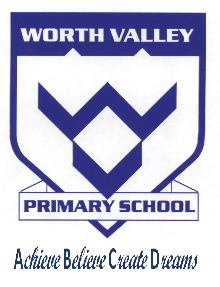 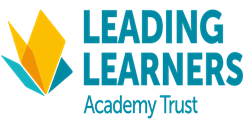 The Government provides additional funding each year to schools to make additional and sustainable improvements to the provision of PE and sport for the benefit of all pupils.  This funding is provided jointly by the Department for Education, Health and culture, Media and sport.  It is allocated directly to schools to encourage the development of healthy, active lifestyles and can only be used for this purpose.Worth Valley’s allocation for 2019-2020 was £17,600Intended Use of Funding CostImpactEmployment of part-time Sports Coach to support and upskill teachers in their delivery of PE, and lead extra-curricular activities£6,700Develops a sense of self-discipline, allowing children to learn manage their behaviour in a controlled way.Has enabled a large increase in the number of children participating in after school clubs.Helps improve children’s confidence and self-esteem.Encourages children to lead a healthy lifestyle and improving their fitness levels.Increases participation in sporting events.Teachers are more confident and skilled in planning and teaching the PE curriculum in school.Swimming Lessons including transport£5,000All of Year 4 children participate in swimming lessons at the local swimming pool.  This is run by Bradford Aquatics and is delivered over the full school year.Travel to Sporting Events £250Our Part-time sports coach arranges for the school to participate in various sporting competitions over the school year.Additional Play Equipment for Break and Lunchtime Activities£250To provide equipment for the children which gives them fun activates to participate in over break and lunchtime periods as well as encouraging them to improve their overall fitness levels as well as improving gross and fine motor skills.Playground Fitness Equipment£4,920 To provide specialist Key Stage 1 and Key Stage 2 Outdoor Exercise                Equipment and Fitness Stations.  To provide equipment that can be used             by all children to improve their fitness levels and promote Healthier             lifestyles.Ready Steady Pedal - Coach£480To provide training for staff on teaching children to ride balance bikes, learn to ride and safely supervise children whilst riding on the cycle track.To assess and train children to cycle safely whilst using the schools cycle track.